Algebra 2								Name: ______________________________________Graphing Logs							Date: _________________________ Block: ______Graph the function using transformation. Then identify the characteristics for each. 1.) 1.) 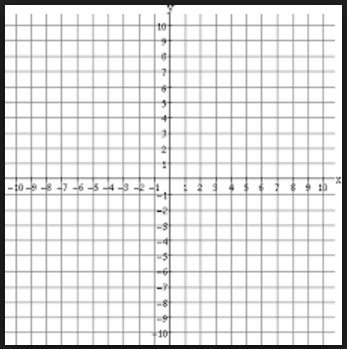 Domain: _______________________Range: ________________________x-intercept: ____________________y-intercept: ___________________Asymptote: ____________________End Behavior: Interval of Increase or Decrease: _______________________________2.) 2.) Domain: _______________________Range: ________________________x-intercept: ____________________y-intercept: ___________________Asymptote: ____________________End Behavior: Interval of Increase or Decrease: _______________________________3.) 3.) Domain: _______________________Range: ________________________x-intercept: ____________________y-intercept: ___________________Asymptote: ____________________End Behavior: Interval of Increase or Decrease: _______________________________4.) 4.) Domain: _______________________Range: ________________________x-intercept: ____________________y-intercept: ___________________Asymptote: ____________________End Behavior: Interval of Increase or Decrease: _______________________________5.) 5.) Domain: _______________________Range: ________________________x-intercept: ____________________y-intercept: ___________________Asymptote: ____________________End Behavior: Interval of Increase or Decrease: _______________________________